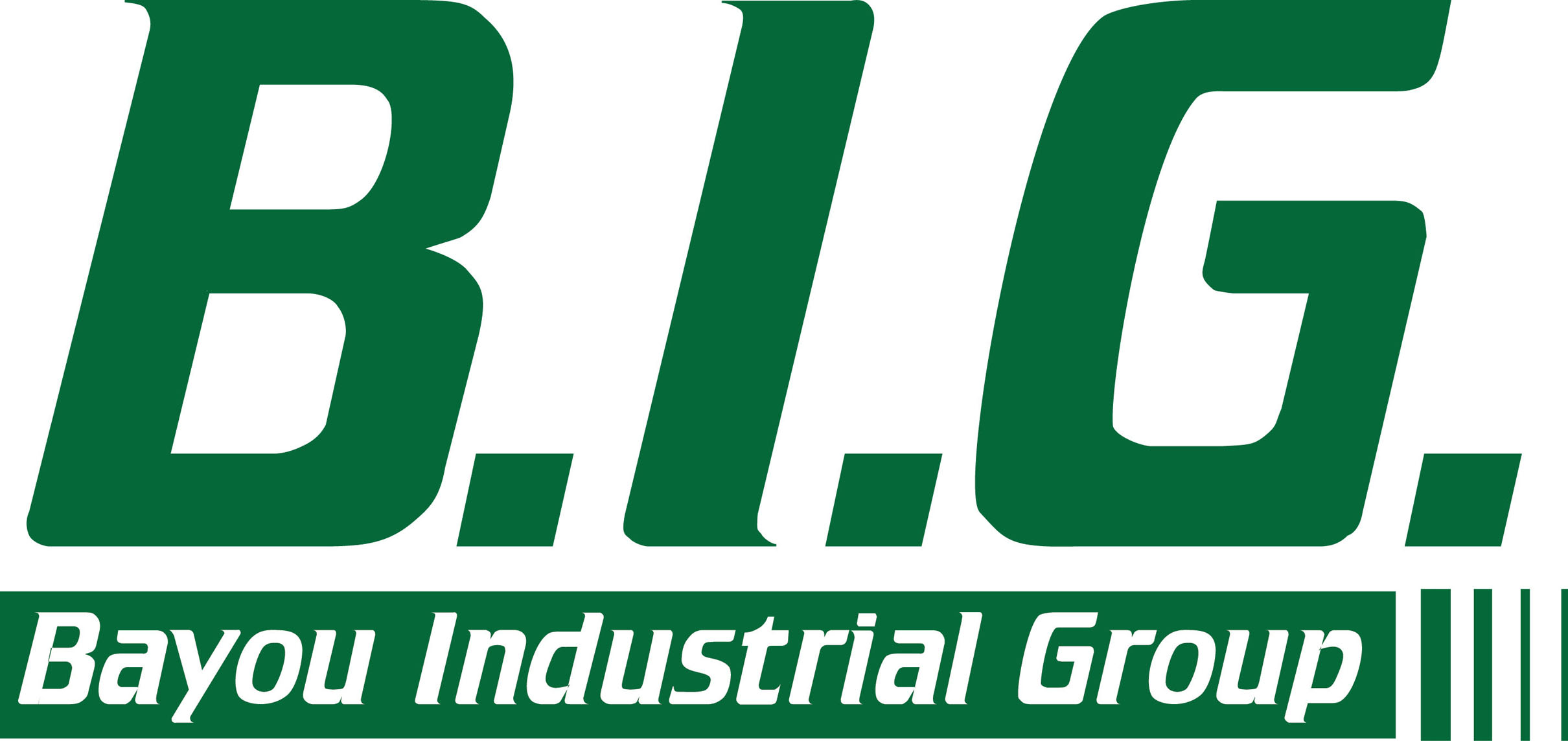 2023 Luncheon ScheduleOur monthly meetings are generally held on the second Monday of the monthLocation: Thibodaux Regional Wellness CenterDoors open at 11:30 a.m. |  Program begins at noonDates may change. Please check email or visit www.BayouIndustrialGroup.com for updated luncheon date and reservation information.  Other BIG events will be announced later.Luncheon Date						Reservations Requested ByMonday, January 9 					Monday, January 2Monday, February 13 					Monday, February 6Monday, March 13					Monday, March 6 Monday, April 10						Monday, April 3 Monday, May 8						Monday, May 1 Monday, June 12						Monday, June 5 Monday, July 10 						*Friday, June 30Monday, August 14 					Monday, August 7Monday, September 11					*Friday, September 1Monday, October 16 (3rd Monday due to Columbus Day) 	Monday, October 9 Monday, November 13 					Monday, November 3Monday, December 11					Monday, December 4BIG Members attend monthly luncheons at no charge as part of their membership.  Guest luncheon fee is $25.  For membership information, visit www.BayouIndustrialGroup.comQuestions: info@bayouindustrialgroup.com